Website: townofphelps.com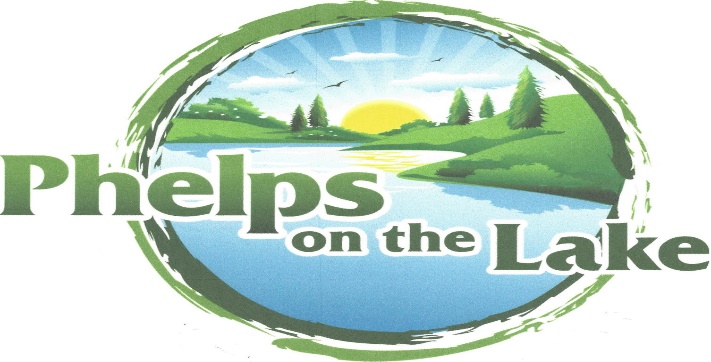 4495 Town Hall Rd., PO Box 157,Phelps, WI 54554Phone/Fax: 715-545-2270Phelps Regular Town Board Meeting Agenda - AmendedDate: Wednesday, June 8, 2022Time: 6:00 P.M. Place: Phelps Town HallCall Meeting to OrderRoll Call/Quorum CallPledge of AllegianceVerification of Public Notice by Town BoardApproval of Meeting Minutes from May 11, 12, 13 & 19, June 1 & 2, 2022Discussion/Action Items Are as Follows:Chairman and Town Board ReportsFinancial ReportDepartment/Committee ReportsSet Referendum Date of November 6th for Approval of Town Clerk/Treasurer to be an Appointed PositionApprove Hackley Circle Abandonment on Condition That Attorney ApprovesApprove Combination “Class B” Fermented Malt Beverages and Intoxicating Liquor Licenses for Bostwick Investments LLC, DBA Great Escape Bar and Grill, North Twin MJG Inc., DBA Sand Lake Pub, The Thunder Bay Lodge Inc., Northern Exposure Bar & Restaurant, Phelps Hillside Resort LLC and Barefoot Charlies, Inc. Approve Combination “Class A” Fermented Malt Beverages & Intoxicating Liquor Licenses for Mohr Hotchpot Investments, Inc., DBA Phelps Convenience Center and Coady’s Point of View LLC.Approve Temporary Class B Retailer’s License for North & South Twin Riparian Association for June 23, 2022 for “Night at the Museum”Approve Operator Licenses for Amber Russell, Robert Balek, Roxann Hayes, Wolf Shadow, Rochelle Argoudelis, Demetrios Argoudelis, Carissa Lahnala, Candy Lopnow, Mickey Buell, Melissa Jones, Julie Herber, Jimmy Steeno, Annie Frederick, Michael Andrews and Any Others Presented on Wednesday, June 8, 2022 to the Town BoardApprove Tobacco/Cigarette License for Mohr Hotchpot Investments, IncWorkers Compensation Insurance Plan – Rates Have Gone From $16,427 to $21,178. This is an Increase of $4,751.Pass Ordinance to appoint Sheryl Ward, Town Clerk/Treasurer to Board of Review   Approve Town & Country Engineering Proposal to Assess and Put Together Pavement Surface Evaluation & Rating for All of Our roadsCrack Sealing – Open 2 BidsApprove Resolution for Front End Loader Loan From BCPL State Trust Fund Highway 17 North UpdateMake Motion to Approve Bid Submitted by Maple Ridge Construction to Repair Roof Vents at Town Hall/Library. Cost estimate is $1,026.62.Vilas County Bridge Aid – If We Want to Submit a Request, They Must be Submitted by Thursday June 30th, 2022Planning & Development Committee – All Commissions Have Expired Except the Appointment by Town Board Supervisor and Park Member Appointed by The Parks CommissionTown Office Copier UpdateTown Newsletter UpdateTown Equipment Upgrades - GraderSober House UpdateDietmar Busch Property Cleanup UpdateNuisance Properties6030 Eagle Lake Rd2528 STH 176026 Eagle Lake Rd (New)Approve Sale of Cemetery Plot D-36-7 to Linda WysockiStephen Hopfensperger – Camper PermissionCorrespondence and Communicationsa. Parks Department – People Dumping Garbage in the Cans at the Parkb. Jerry Grasse Cell Phone Reimbursementc. Vilas County Treasurer Sent Out Second Installment Tax Bills With the Wrong Tax     Year. Disregard the Green Notice – Orange Bill is Correct. 		     33.  Set Meeting Date to Discuss Employee Benefits and FMLA – Closed Session34.  Approval of Checks and Vouchers35.  Adjournment				__________________________________									/s/Sheryl Ward, Clerk/TreasurerThis amended agenda has been posted at the Phelps Town Hall/Community Center, Phelps Post Office, Phelps Convenience Center, Town Website, and emailed to the Vilas County News Review June 7, 2022 before 4:00 p.m.